MRYC Presents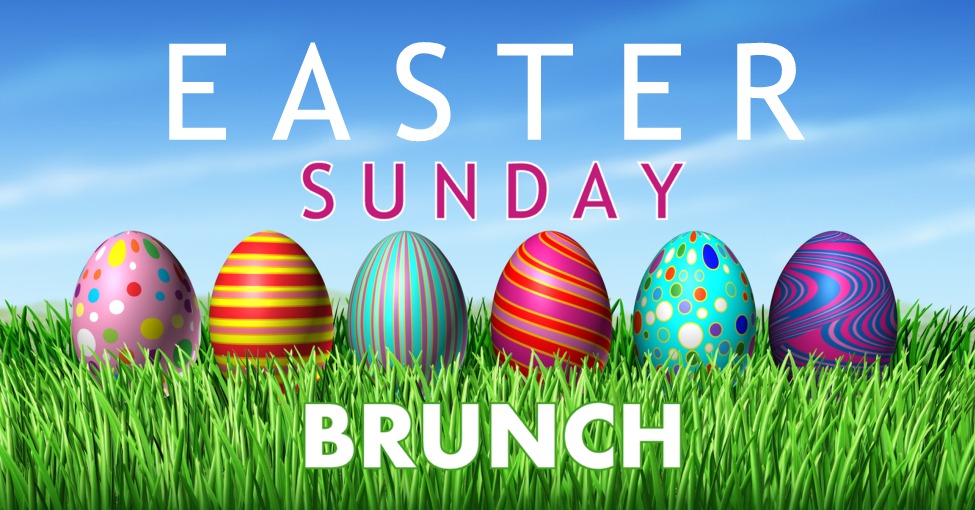 APRIL 1st STARTING AT 10AMEaster is a wonderful time of the year to get together with family and friends to celebrate life, health, love and the coming of warmer months, the pool opening, boats in the water, etc.!! Come celebrate Easter our fine selection of all your favorite brunch delicacies with adult and kid pricing and unlimited mimosas for an extra $3.00!!Please get you reservations early as we only have 10am, 11:30 and 1pm as reservation times!!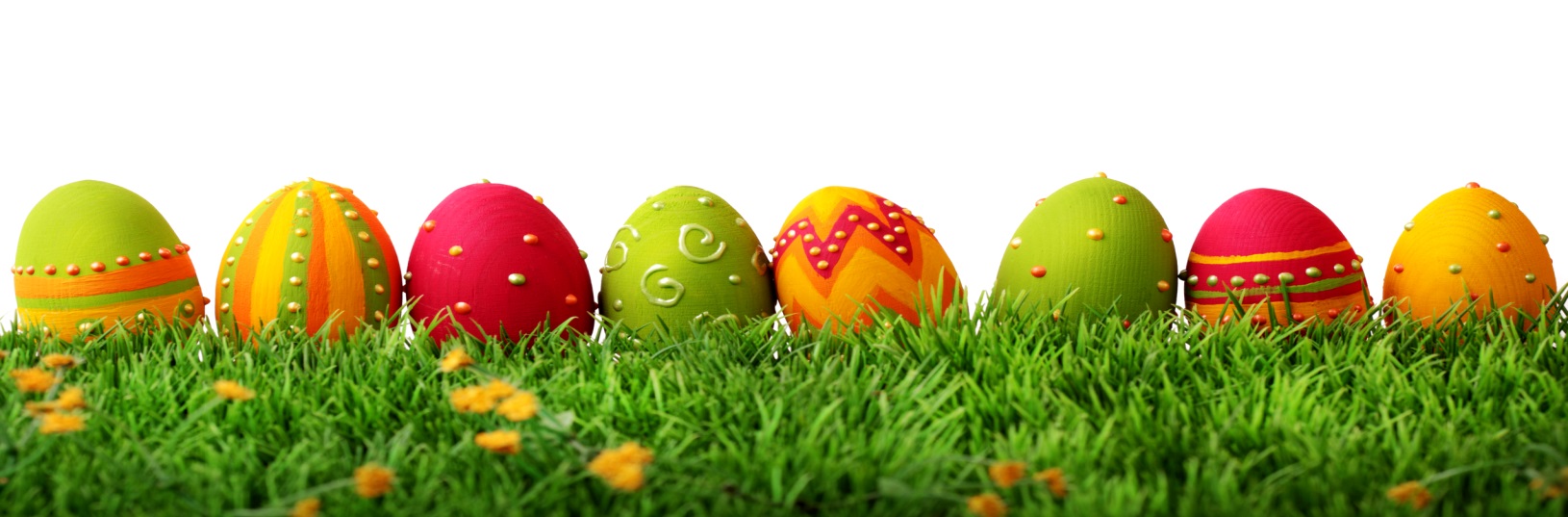 